GOMOH GETTING WAP 7’S .. GOOD NEWS FOR ECR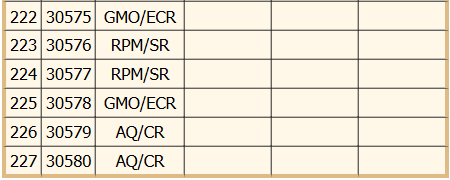 